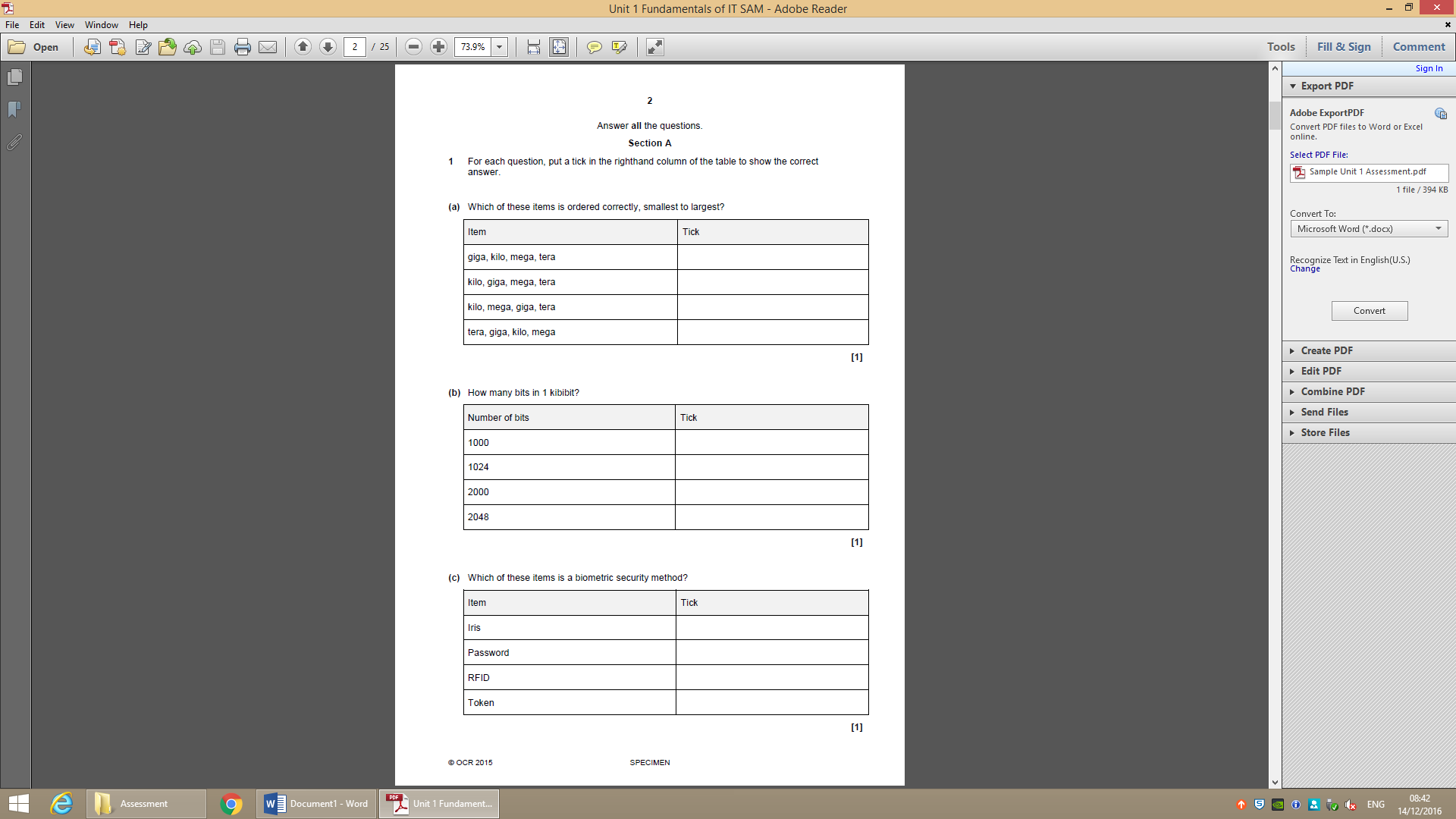 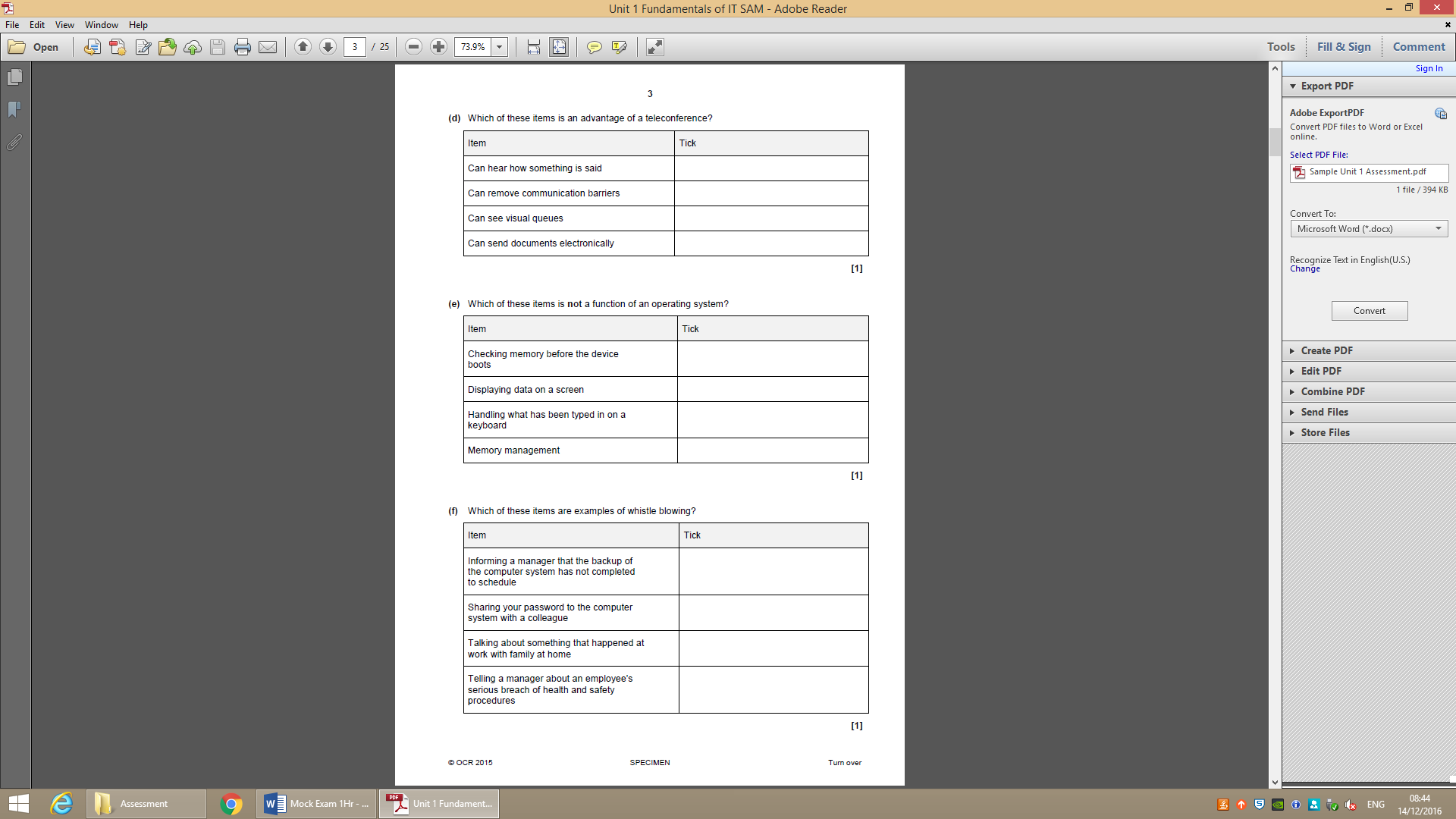 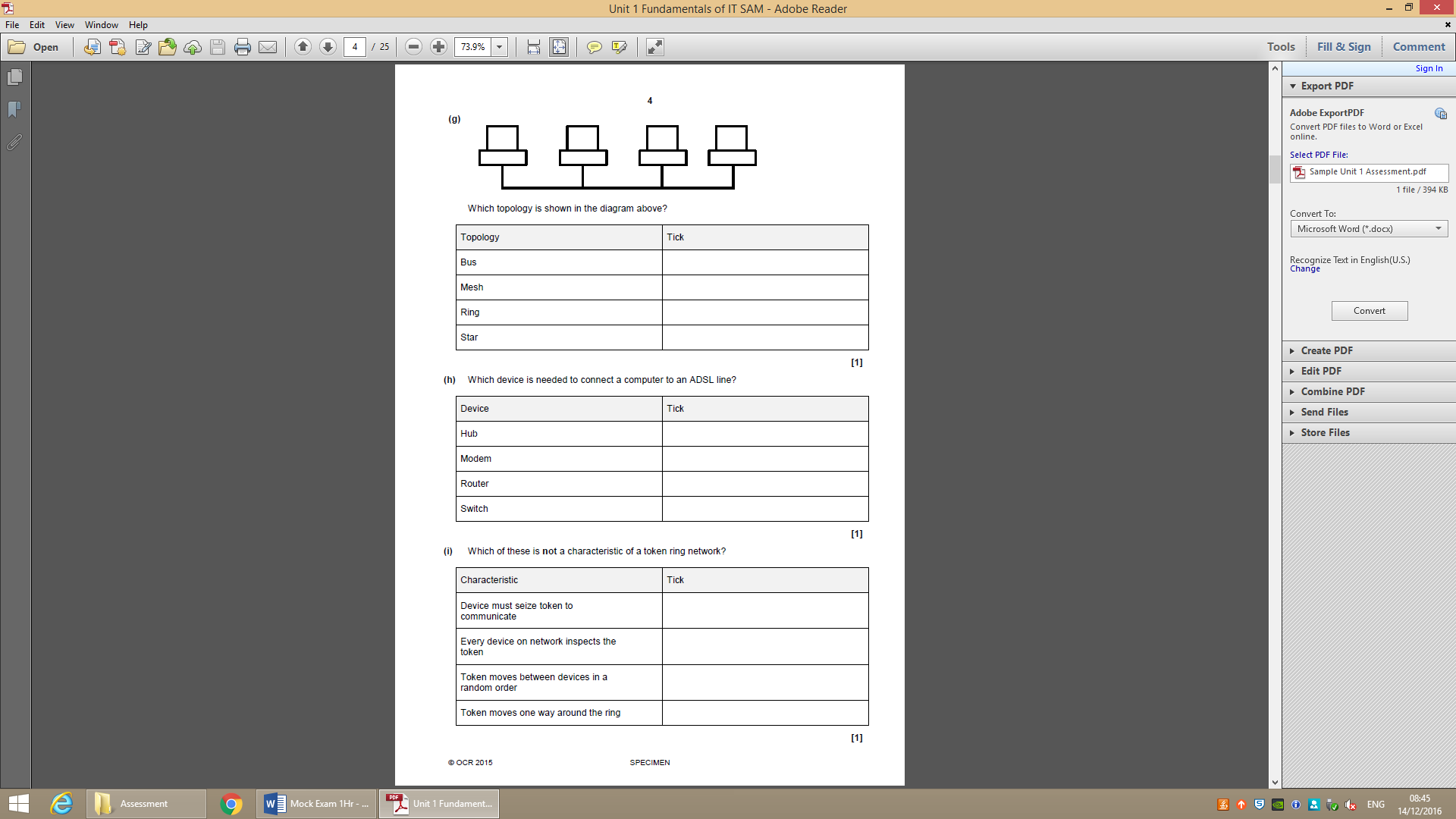 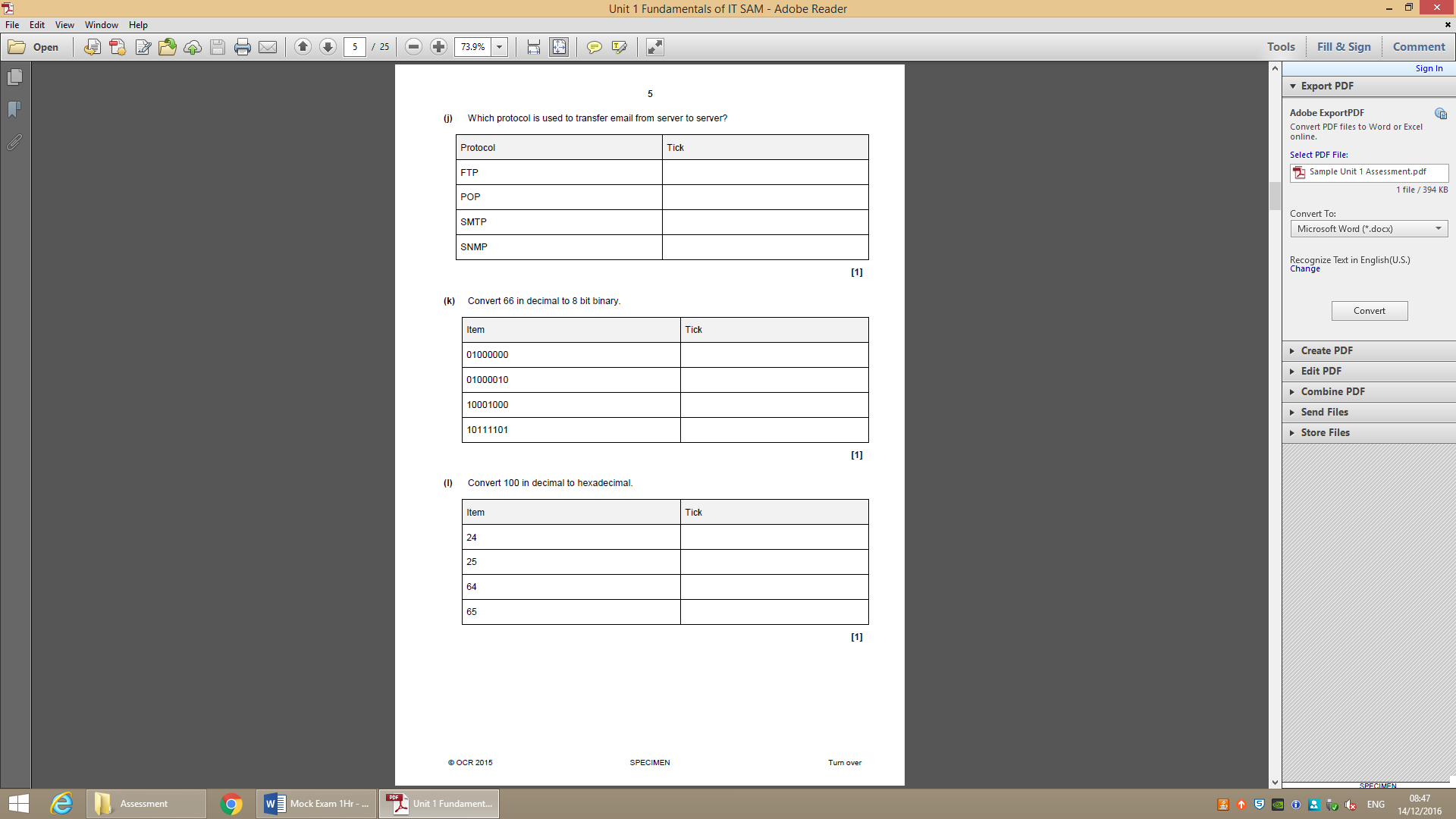 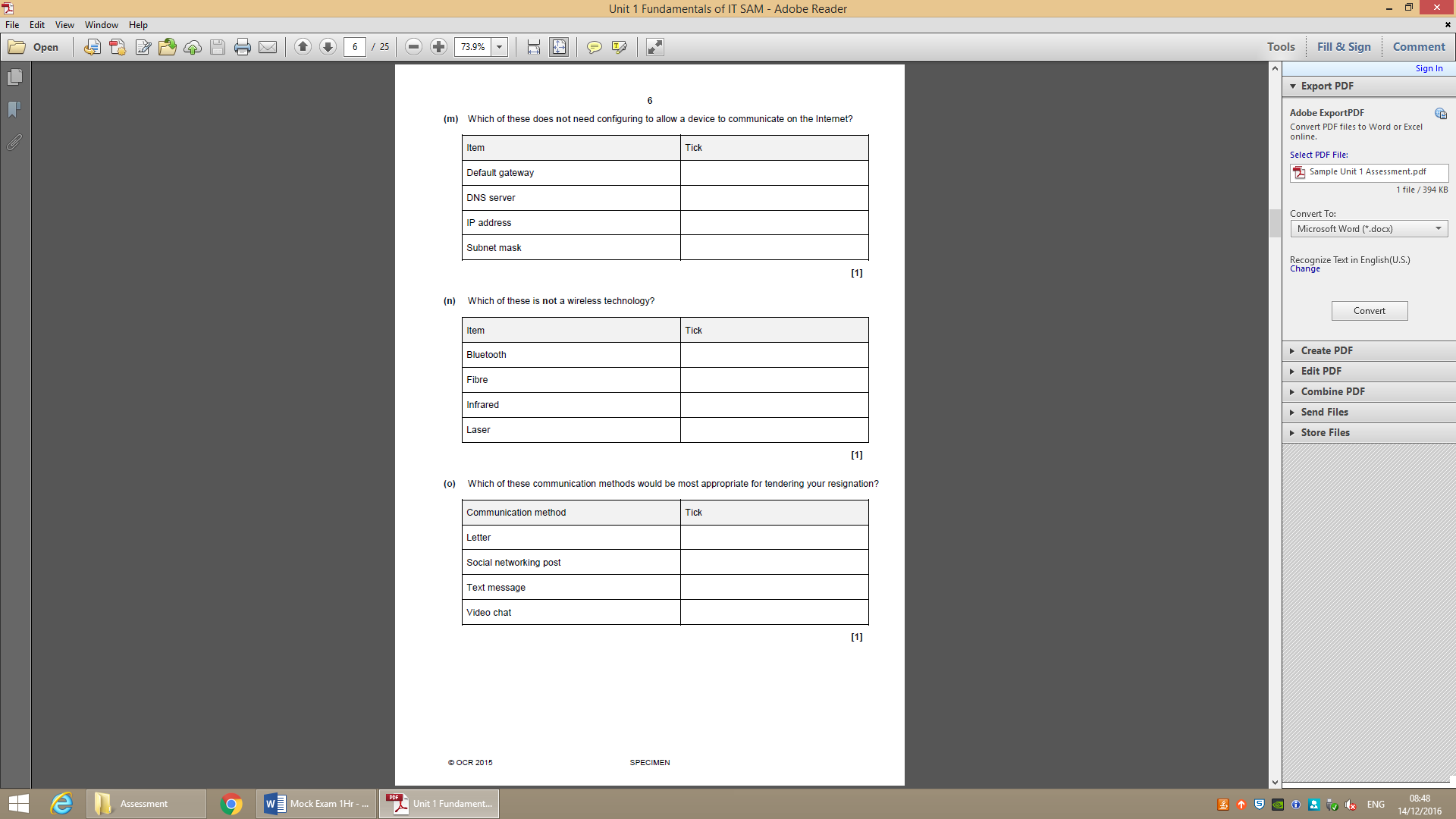 Which would you use for large scale distribution of software?[1]Which would you use for storing and maintaining a large collection of media files? [1]Which is used to connect a LAN to a WAN ?[1]Which binary number below is equal to 6 in denary?[1]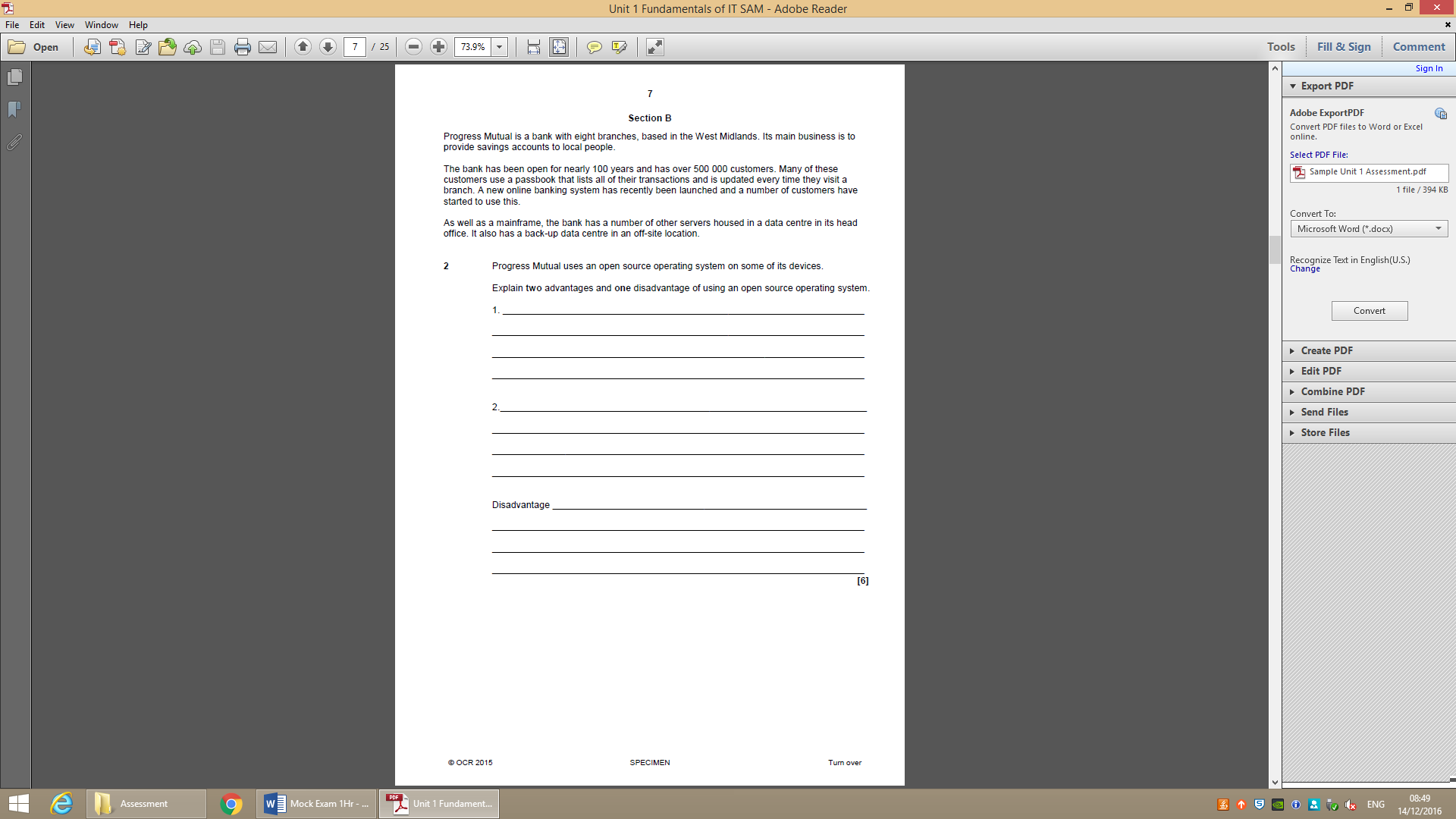 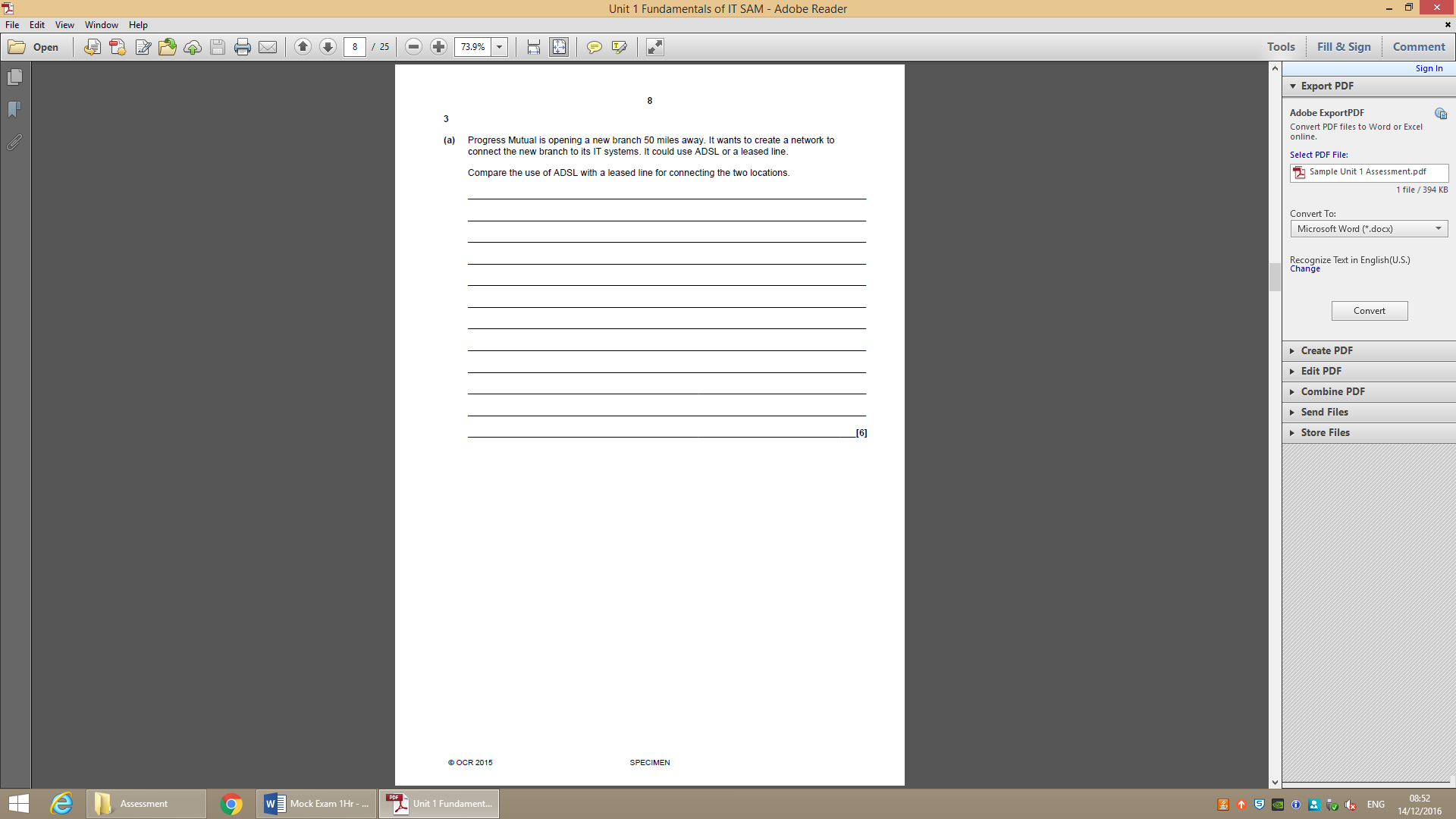 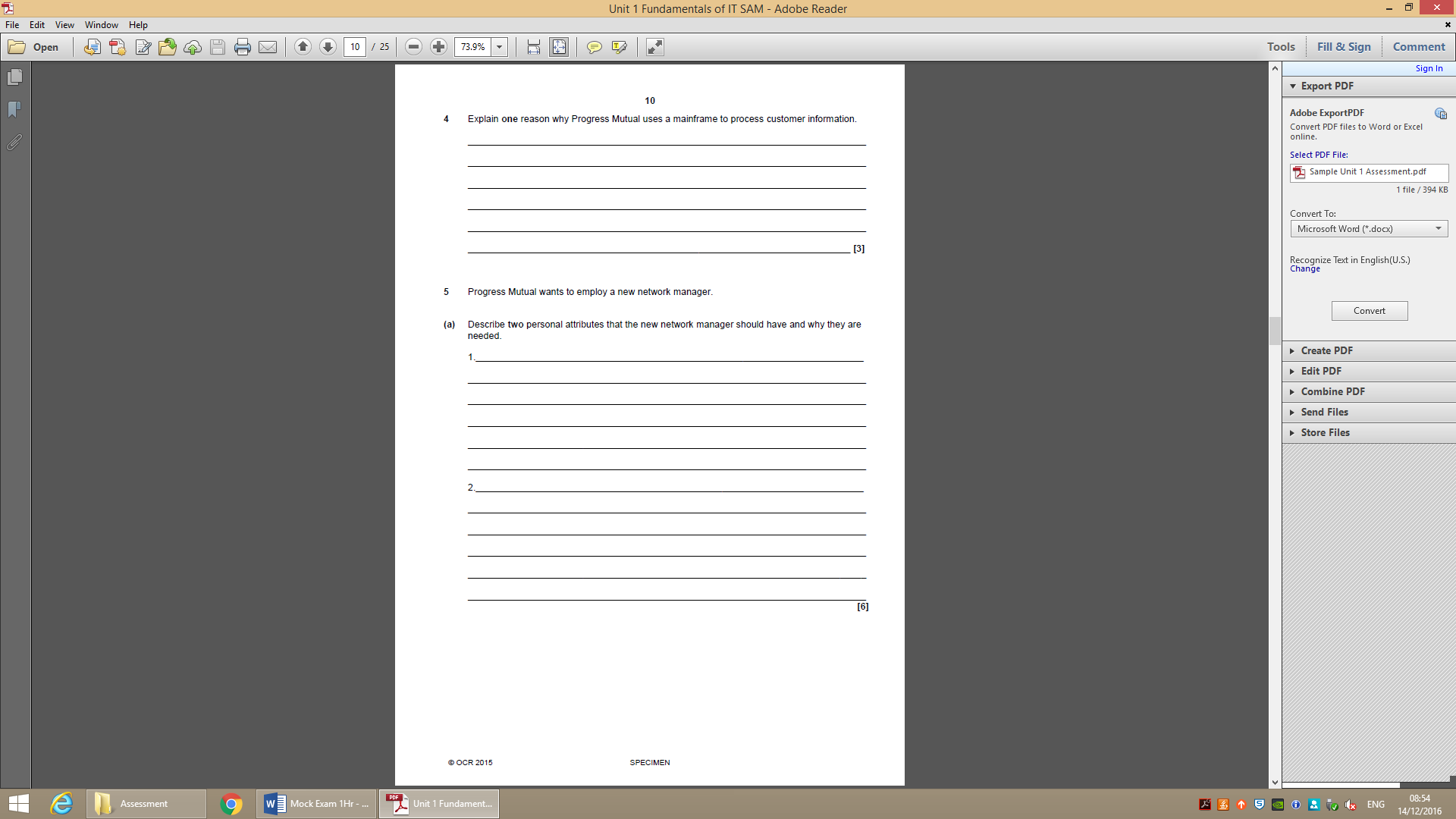 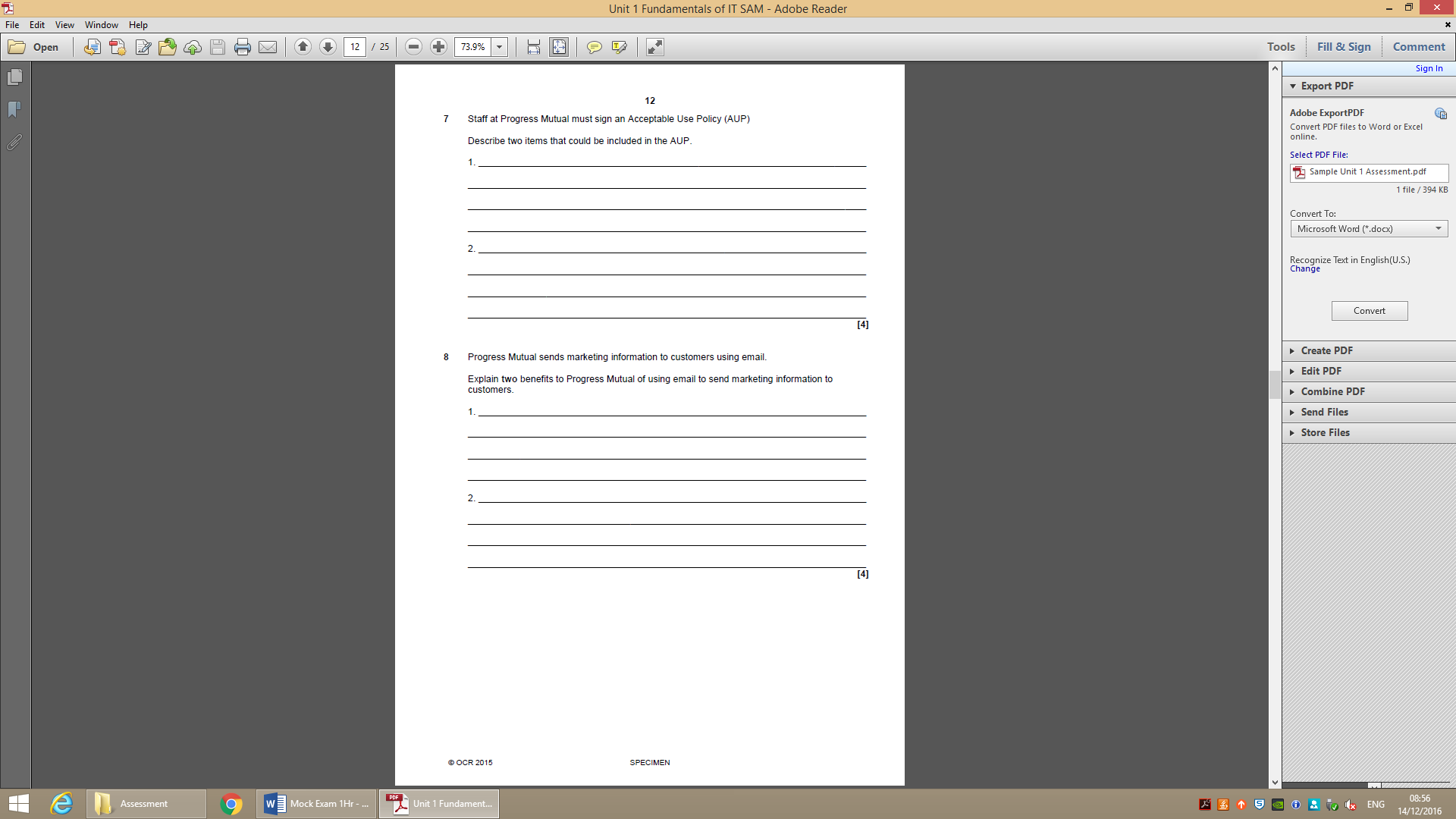 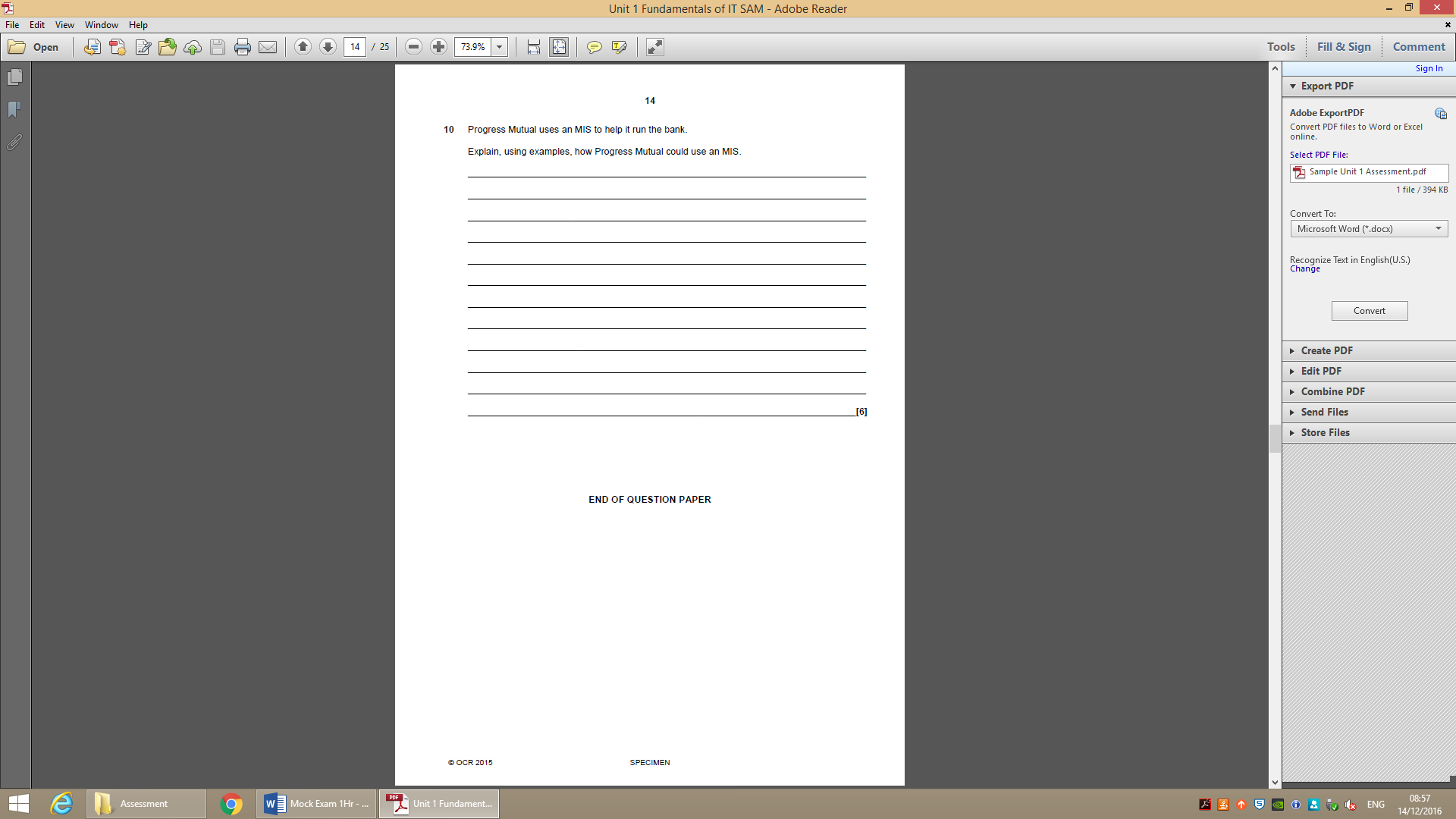 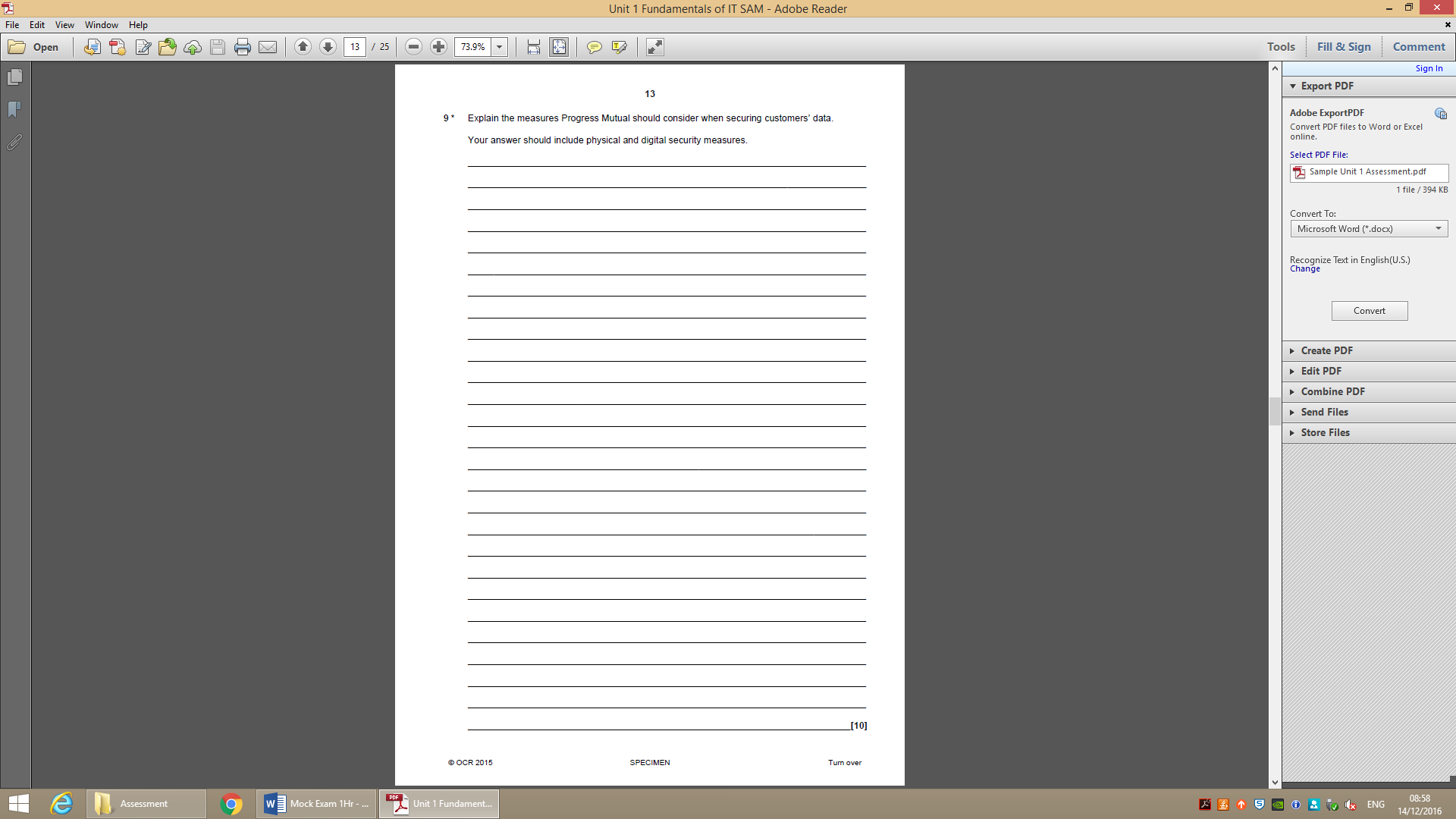 Storage DeviceTickOptical Discs (CD/DVD/Blu-Ray)Hard DriveUSB Flash DriveFloppy DiscStorage DeviceTickOptical Discs (CD/DVD/Blu-Ray)Hard DriveUSB Flash DriveFloppy DiscStorage DeviceTickHUBSwitchRouterModemStorage DeviceTick0110000011110011